ANMELDUNG FÜR DEN SCHULBESUCHAM BRG/BORG SCHLOSS TRAUNSEEIch ersuche um Aufnahme der Schülerin/des SchülersErziehungsberechtigteDurch meine Unterschrift bestätige ich die Richtigkeit der Angaben. Bei einer Aufnahme der Schülerin/des Schülers in das Halb- oder Vollinternat verpflichte ich mich außerdem, den jeweils vorgeschriebenen Betreuungsbeitrag (incl. Verpflegung) oder Kosten für Schulveranstaltungen pünktlich zu entrichten (Erlagschein). Bei Erstellung eines SEPA-Lastschriftmandates verpflichte ich mich, dass die von der Schule einzuziehenden Beträge auf meinem Konto zur Verfügung stehen.Ich bin damit einverstanden, dass im Falle der Aufnahme meiner Tochter/meines Sohnes am BRG/BORG Schloss Traunsee die angeführten Daten (Adresse, Telefonnummer, Email) an den Elternverein weitergegeben werden.		__________________________________________	                                                                      Datum, Unterschrift d. Erziehungsberechtigten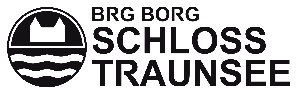 Ich ersuche Sie um Genehmigung zur Weitergabe Ihrer Adresse an den Schulfotografen. Er braucht diese Daten für die Abrechnung und ev. Mahnungen. Die Fotos werden durch die Klassenvorstände ausgeteilt und müssen mittels beigelegtem Erlagschein eingezahlt werden (Fotos, die nicht genommen werden, sind innerhalb von zwei Wochen im Sekretariat abzugeben!). Bei einem „nicht einverstanden“ wird die Schülerin/der Schüler nicht fotografiert.□   einverstanden                 □   nicht einverstanden  ____________________________________________________________________________________Wir sind immer wieder stolz, wenn wir auf unserer Homepage Fotos von Schülerinnen und Schülern zeigen können, die einen Preis bei einem Wettbewerb gewonnen haben oder durch eine besondere Leistung aufgefallen sind. Auch die Schülerinnen und Schüler wollen es, dass wir sie vor den Vorhang bitten, sei es durch eine Würdigung ihrer Leistung auf der Homepage der Schule (www.schlosstraunsee.eduhi.at) oder des Elternvereins (www.elternundschule.at), sei es durch einen Bericht in einem anderen Medium.Nun ist die Rechtslage aber eigentlich so, dass wir die entsprechenden Fotos – auch von Schulveranstaltungen - nur mit Zustimmung der Erziehungsberechtigten und Eigenberechtigten veröffentlichen dürfen.In Absprache und mit ausdrücklicher Zustimmung des Elternvereins ersuche ich Sie, mit Ihrer Unterschrift der Schule die Erlaubnis zu erteilen, gegebenenfalls ein Foto Ihres Kindes in einer Gruppe oder als Einzelfoto auf die Homepage zu stellen oder in einer Zeitung/im Jahresbericht zu publizieren.□   einverstanden                 □   nicht einverstanden  ____________________________________________________________________________________Einverständniserklärung zur Abgabe von Kaliumjodidtabletten an der Schule□ JA, ich erteile die Einwilligung (für die Dauer des Besuches der Einrichtung), meinem Kind – nach Aufforderung durch die Gesundheitsbehörden Kaliumjodidtabletten zu verabreichen und bestätige, dass mir für mein Kind keine Unverträglichkeiten bzw. Gegenanzeigen zur Einnahme der Tabletten bekannt sind und dass ich bei Bekanntwerden von Unverträglichkeiten oder Gegenanzeigen die Schule unverzüglich verständigen werde.□ NEIN, ich erteile die Einwilligung nicht.____________________________________________________________________________________Freigegenstände und unverbindliche Übungen (1. Klasse)BetreuungGrundsätzlich ist die Betreuung im Halbinternat bis 18.00 Uhr vorgesehen. Es besteht jedoch auch die Möglichkeit, bereits um ca. 16.00 Uhr nach Hause zu fahren.Anzahl der bisher absolvierten Schuljahre (nur für die 1. Klasse)o  4 Jahre                                        o  5 JahreJeder Schülerin/jedem Schüler steht ein Wunsch für die Klasseneinteilung frei (nur für die 1. Klasse). Entweder: 1. Postleitzahl ______________________________     2. Freund/Freundin ___________________________________________________________     3. Sonstiges  ________________________________________________________________Beilagen:Persönliche Dokumente (Geburtsurkunde, Taufschein, Staatsbürgerschaftsnachweis)Schulnachricht der 4. Klasse VS/NMS/AHS im Original u. Kopie (für die Aufnahme in die 1. bzw. 5. Klasse AHS),Alle Jahreszeugnisse der VS/NMS/AHS in Kopie, ev. VorschulzeugnisKleines frankiertes Kuvert mit Adresse (€ 0,68)FamiliennameVorname/Geschlechto männlich     o weiblicho männlich     o weiblichweitere VornamenKlasse/Schuljahr/Internatsstatuso vollintern     o halbintern     o externo vollintern     o halbintern     o externo vollintern     o halbintern     o externo vollintern     o halbintern     o externweitere SchulplatzwünscheGeburtsdatum/Geburtsort/Geburts-staatStaatsbürgerschaft/2.Staatsbürger-schaftReligionsbekenntnisErstsprache/ZweitspracheSozialversicherungsnummer/Sozial-versicherungsanstaltDie Schülerin/der Schüler lebt im gemeinsamen Haushalt   o  der Eltern     o  der Mutter      o  des VatersDie Schülerin/der Schüler lebt im gemeinsamen Haushalt   o  der Eltern     o  der Mutter      o  des VatersDie Schülerin/der Schüler lebt im gemeinsamen Haushalt   o  der Eltern     o  der Mutter      o  des VatersDie Schülerin/der Schüler lebt im gemeinsamen Haushalt   o  der Eltern     o  der Mutter      o  des VatersDie Schülerin/der Schüler lebt im gemeinsamen Haushalt   o  der Eltern     o  der Mutter      o  des VatersDie Schülerin/der Schüler lebt im gemeinsamen Haushalt   o  der Eltern     o  der Mutter      o  des VatersDie Schülerin/der Schüler lebt im gemeinsamen Haushalt   o  der Eltern     o  der Mutter      o  des VatersDie Schülerin/der Schüler ist                                           o  Vollwaise      o  Vaterwaise         o  MutterwaiseDie Schülerin/der Schüler ist                                           o  Vollwaise      o  Vaterwaise         o  MutterwaiseDie Schülerin/der Schüler ist                                           o  Vollwaise      o  Vaterwaise         o  MutterwaiseDie Schülerin/der Schüler ist                                           o  Vollwaise      o  Vaterwaise         o  MutterwaiseDie Schülerin/der Schüler ist                                           o  Vollwaise      o  Vaterwaise         o  MutterwaiseDie Schülerin/der Schüler ist                                           o  Vollwaise      o  Vaterwaise         o  MutterwaiseDie Schülerin/der Schüler ist                                           o  Vollwaise      o  Vaterwaise         o  MutterwaiseUnterhaltsverpflichtet:                                                        o  Eltern      o  Vater      o  Mutter      o  SonstigeUnterhaltsverpflichtet:                                                        o  Eltern      o  Vater      o  Mutter      o  SonstigeUnterhaltsverpflichtet:                                                        o  Eltern      o  Vater      o  Mutter      o  SonstigeUnterhaltsverpflichtet:                                                        o  Eltern      o  Vater      o  Mutter      o  SonstigeUnterhaltsverpflichtet:                                                        o  Eltern      o  Vater      o  Mutter      o  SonstigeUnterhaltsverpflichtet:                                                        o  Eltern      o  Vater      o  Mutter      o  SonstigeUnterhaltsverpflichtet:                                                        o  Eltern      o  Vater      o  Mutter      o  SonstigeGeschwister am BRG/BORG Schloss Traunsee (Name, Klasse)Geschwister am BRG/BORG Schloss Traunsee (Name, Klasse)Geschwister am BRG/BORG Schloss Traunsee (Name, Klasse)Geschwister am BRG/BORG Schloss Traunsee (Name, Klasse)Geschwister am BRG/BORG Schloss Traunsee (Name, Klasse)Geschwister am BRG/BORG Schloss Traunsee (Name, Klasse)Geschwister am BRG/BORG Schloss Traunsee (Name, Klasse)Die Schülerin/der Schüler besucht derzeit folgende Schulform:
o  Volksschule        o  Neue Mittelschule          o  allgemein-bildende höhere Schule          o  Sonstige Die Schülerin/der Schüler besucht derzeit folgende Schulform:
o  Volksschule        o  Neue Mittelschule          o  allgemein-bildende höhere Schule          o  Sonstige Die Schülerin/der Schüler besucht derzeit folgende Schulform:
o  Volksschule        o  Neue Mittelschule          o  allgemein-bildende höhere Schule          o  Sonstige Die Schülerin/der Schüler besucht derzeit folgende Schulform:
o  Volksschule        o  Neue Mittelschule          o  allgemein-bildende höhere Schule          o  Sonstige Die Schülerin/der Schüler besucht derzeit folgende Schulform:
o  Volksschule        o  Neue Mittelschule          o  allgemein-bildende höhere Schule          o  Sonstige Die Schülerin/der Schüler besucht derzeit folgende Schulform:
o  Volksschule        o  Neue Mittelschule          o  allgemein-bildende höhere Schule          o  Sonstige Die Schülerin/der Schüler besucht derzeit folgende Schulform:
o  Volksschule        o  Neue Mittelschule          o  allgemein-bildende höhere Schule          o  Sonstige Vater: Titel/Familienname/VornameStaatPLZ/Ort/Straße/HausnummerGemeindeHandynummerTelefon: Festnetz/ArbeitsstätteEmailMutter: Titel/Familienname/VornameStaatPLZ/Ort/Straße/HausnummerGemeindeHandynummerTelefon: Festnetz/ArbeitsstätteEmailName und Geburtsdatum des EinzahlersGegenstandStundenanzahlWahl ankreuzenDarstellendes Spiel (1.-8. Klasse)1Fußball (1.-2. Klasse)2HalbinternatWahl ankreuzen3 Tage4 Tage5 TageVollinternatExtern